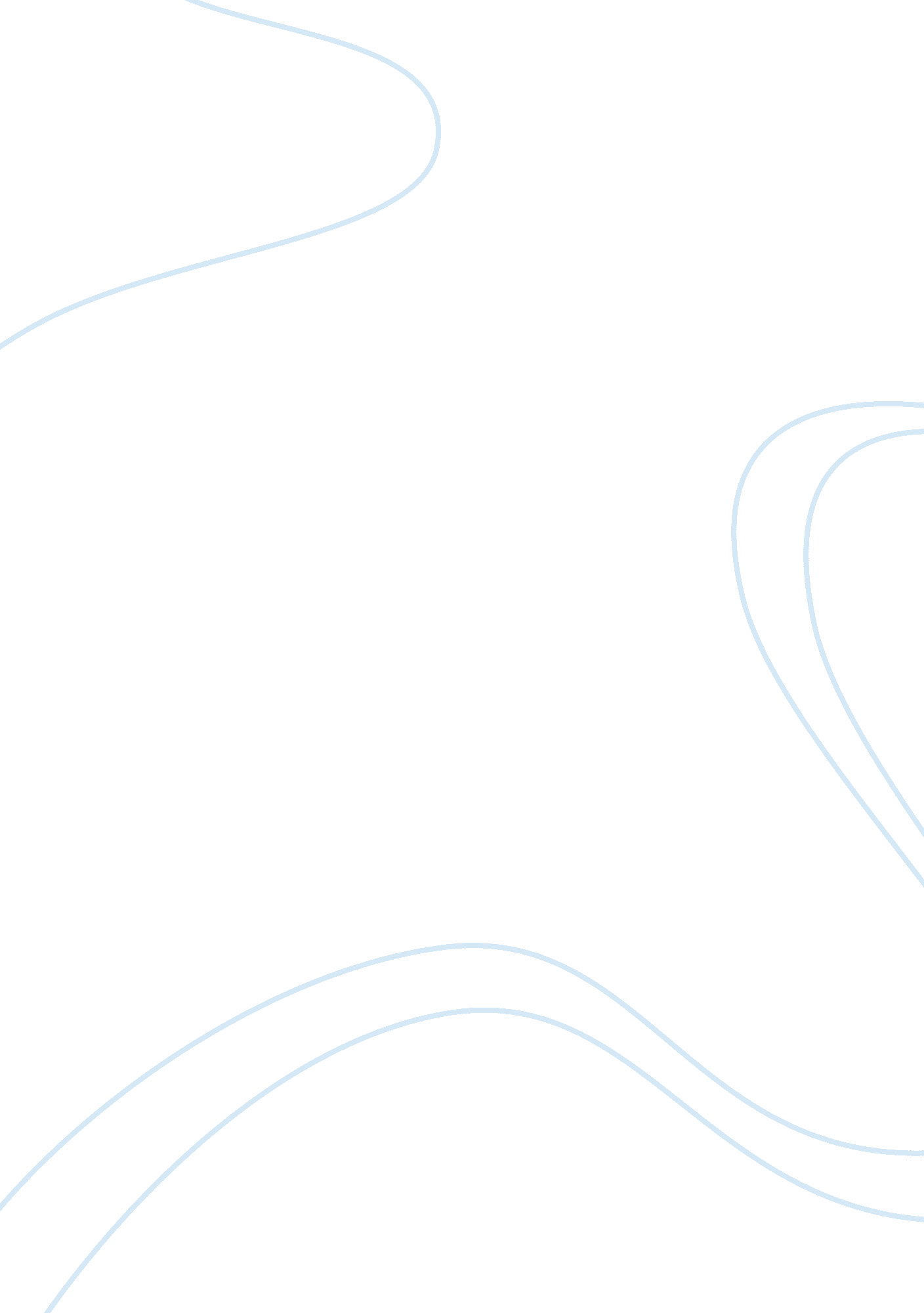 Essay on racism and white privilege in the school systemSociology, Poverty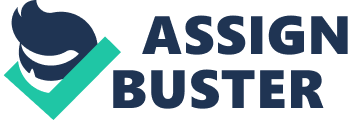 Race and racism in America is one topic that most educators would wish they never encountered in the teaching and learning process. It is sad to think of race privilege in school when education is supposed to create an enabling environment that gives learners an insight into what equality is in all aspects of life. White privilege is alive and real because some people feel more advantaged than others and end up treating them as inferior to them (McIntosh, 1). Racial impartialities exist in the way learners interact on racial lines and this fact is evidence that this affects the teaching and learning process. 
It is a proven fact that students of color who come from low income families do not get an equal opportunity in accessing the education that white students from low income have at their disposal. The fact remains that even the teachers who teach in the schools where these students of color go to are less experienced as compared to their counterparts in schools accessed by white students. This fact depicts the inequality that exists between the different races in schools. The white students are privileged than their colored counterparts. 
Educators can change this trend and address this disparity in order to give all learners an equal opportunity. States should be sensitive and carry out an analysis of the scores of teachers in both low income and affluent schools in order to address the underlying issues affecting both educators and learners. The whole process of addressing this issue begins by talking about it amongst educators. After that we can contact the necessary authorities in an effort to address the disparities. It has been a problem talking about it from my end and hopefully I can get like minded people so that we can discuss and find a way forward. Work Cited McIntosh, Peggy. White Privilege and Male Privilege: A Personal Account of Coming To See Correspondences Through Work in Women’s Studies. 1988. PDF File. http://www. iub. edu/~tchsotl/part2/McIntosh%20White%20Privilege. pdf 